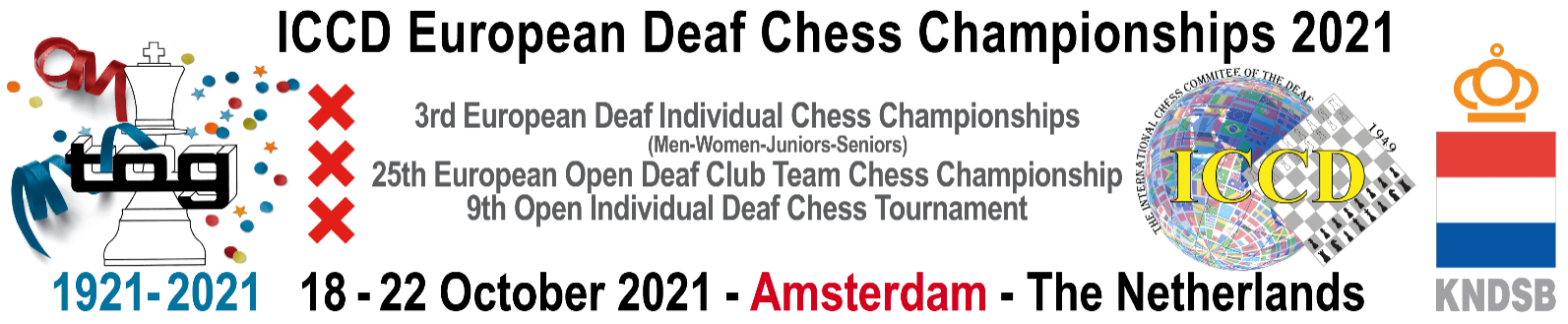 Final entry:                   01.07.2021 (FORM 2)Name Registration:     17.09.2021  (FORM 3)Number of officials (Leader, Manager, Coach etc.):  ___________Name of Federation:________________________________________E-Mail Address:	_________________________Date:     __________	                President or Secretary (Signature): _______________DEADLINE for submission of entry form:   1st July 2021ICCD General-Secretary:  iccd.gensec@gmail.com & Organizing Committee: tog@swda.nl 3rd ICCD European Deaf Individual Chess Championship:Number of chess playersNumber of chess players3rd ICCD European Deaf Individual Chess Championship:MenLadiesMENLADIESSENIOR (MEN 60+ years, LADIES 55+ years)JUNIOR (BOYS, GIRLS – from January 1,  2002  and under)9th  ICCD Open Individual Chess Tournament25th ICCD European Open Deaf Club Team Chess ChampionshipNumber of clubsNumber of chess players25th ICCD European Open Deaf Club Team Chess Championship